Your recent request for information is replicated below, together with our response.Under the Freedom of Information Act, I would like to request the following information in respect of the junction between the C401 Huntingtower to Crieff road, and the U47 Myreside to Windyedge Road at Tibbermore, Perth and Kinross:Total number of road traffic accidents reported at or around this location in each year from 2013 to 2023 (to date);Total number of people seriously injured at or around this location in each year from 2013 to 2023 (to date);Please be advised that Road Traffic Collision data from 2020 is publicly available.As such, in terms of Section 16 of the Freedom of Information (Scotland) Act 2002, I am refusing to provide you with the information sought.  Section 16 requires Police Scotland when refusing to provide such information because it is exempt, to provide you with a notice which: (a) states that it holds the information, (b) states that it is claiming an exemption, (c) specifies the exemption in question and (d) states, if that would not be otherwise apparent, why the exemption applies.  I can confirm that Police Scotland holds the information that you have requested and the exemption that I consider to be applicable is set out at Section 25(1) of the Act - information otherwise accessible:“Information which the applicant can reasonably obtain other than by requesting it under Section 1(1) is exempt information”	The information you are seeking is available on the Police Scotland website, via the following link: RTC data- Police ScotlandPlease be advised that the data can then be mapped to their specific locations using the filters and Eastings and Northings.  Older data is also available on the Department for Transport website - Road Safety Data - data.gov.uk but you may find it easier to refer to www.crashmap.co.uk  which displays the Department for Transport data in a more user friendly map format.​If you require any further assistance please contact us quoting the reference above.You can request a review of this response within the next 40 working days by email or by letter (Information Management - FOI, Police Scotland, Clyde Gateway, 2 French Street, Dalmarnock, G40 4EH).  Requests must include the reason for your dissatisfaction.If you remain dissatisfied following our review response, you can appeal to the Office of the Scottish Information Commissioner (OSIC) within 6 months - online, by email or by letter (OSIC, Kinburn Castle, Doubledykes Road, St Andrews, KY16 9DS).Following an OSIC appeal, you can appeal to the Court of Session on a point of law only. This response will be added to our Disclosure Log in seven days' time.Every effort has been taken to ensure our response is as accessible as possible. If you require this response to be provided in an alternative format, please let us know.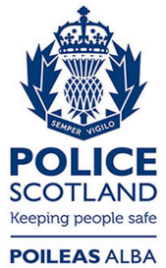 Freedom of Information ResponseOur reference:  FOI 23-3072Responded to:  19 December 2023